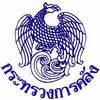 ส่วนที่ ๑ ประวัติส่วนตัว1.1 ชื่อ…………………………….......…………………....นามสกุล……………………..…...………..…….อายุ....................ปีตำแหน่งปัจจุบัน…………………………………………………………………..……………………………………………………………หมายเลขโทรศัพท์………(ที่ทำงาน)......................……..........โทรสาร………………………………..………….…………...E –mail : ……………………………………………………………………………………………………………………………..…………...1.2 หน่วยงานที่สังกัด (โปรดระบุชื่อหน่วยงานตามที่สังกัด) ดังนี้	1) ระดับกรมหรือเทียบเท่า ……………………………………………………..…………….…….….……………….………………………………………………………………………..……………………………………………………………………………………	2) ระดับสำนัก/กองหรือเทียบเท่า…………….…….….……………………………………………………..……….……สถนที่ทำงานตั้งอยู่………………………..…………………………………………………………………………………...…………….…………………………………………………………………………………………………………………………………………………………๑.3  ประวัติการทำงาน (โปรดระบุชื่อตำแหน่ง/สังกัด ก่อนเข้ารับตำแหน่งปัจจุบัน)……………………………………………………………………………………………………………………………………………………………………………………………………………………………………………………………………………………………..........................……………………………………………………………………………………………………………………………………………………………………………………………………………………………………………………………………………………………...…………............……………………………………………………………………………………………………………………………………………………………………………………………………………………………………………………………………………………………...…………...........1.4 ระดับการศึกษา.………….………………………………………………………………...................................................…………………………………………………………………………………………………............................................................…………………………………………………………………………………………………............................................................…………………………………………………………………………………………………............................................................…………………………………………………………………………………………………...............................................................………………………………………………………………………………………………………………………………………………………….1.5 หมายเลขโทรศัพท์ ................(หมายเลขโทรศัพท์บ้านและมือถือ).................................................................๑.6  คู่สมรส (ถ้ามี)ชื่อคู่สมรส………………………………………………...........................นามสกุล………………………………..………….…………...อาชีพ ……………………………………………………………………………………สังกัด......……………………....…………………ส่วนที่ 2 ๒. ประวัติการถูกกล่าวหาร้องเรียนหรือถูกลงโทษทางวินัยหรือาญา เว้นแต่กรณีกระทำโดยประมาทหรือลหุโทษที่ไม่ได้ทำให้ราชการได้รับความเสียหายอย่างร้ายแรง  	๒.๑ เคยถูกกล่าวหาร้องเรียนทางวินัยหรือไม่		(      )     ไม่เคย		(      )     เคย	๒.๒ เคยถูกลงโทษทางวินัยหรือไม่		(      )     ไม่เคย		(      )     เคยผลการพิจารณาทางวินัย……………………………………………………………………………………………………………………………………………...………….……………………………………………………………………………………………………………………………………………………………………………………………………………………………………………………………………………………………...…………............……………………………………………………………………………………………………………………………………………………………………………………………………………………………………………………………………………………………...…………............๒.๓ 	เคยถูกกล่าวหาร้องเรียนทางอาญาหรือไม่		(      )     ไม่เคย		(      )     เคย๒.๔	เคยถูกลงโทษทางอาญาหรือไม่		(      )     ไม่เคย		(      )     เคยผลการพิจารณาโทษทางอาญา……………………………………………………………………………………………………………………………………………...………….……………………………………………………………………………………………………………………………………………………………………………………………………………………………………………………………………………………………...…………............……………………………………………………………………………………………………………………………………………...………….…………………………………………………………………………………………………………………………………………………….………………………………………………………………………………………………………………………………………...…………............ส่วนที่ 3 ผลงาน๓. ผลงานที่แสดงออกถึงการประพฤติปฏิบัติตนชอบด้วยความซื่อสัตย์สุจริตและศีลธรรมอันดีโดยมีพฤติกรรมที่สามารถนำมาแสดงให้เห็นว่า		(๑)  ความตั้งมั่นในความซื่อสัตย์สุจริตอย่างมั่นคง 		(๒)  ยืนหยัดต่อสู้ปกป้องเพื่อความซื่อสัตย์สุจริต  		(๓)  พากเพียรมุ่งมั่นให้เกิดความซื่อสัตย์สุจริต *(การพิจารณาจะให้ความสำคัญในข้อนี้เป็นหลักในการพิจารณายกย่องฯ โปรดนำเสนอผลงานโดยละเอียดพร้อมพยานหลักฐานประกอบด้วยเพื่อประโยชน์ต่อการพิจารณา)๓.๑ กรณีและพฤติกรรมที่แสดงให้เห็นถึงความตั้งมั่นในความซื่อสัตย์สุจริตอย่างมั่นคง (หมายถึง การปฏิบัติตนด้วยความยืดมั่น ถือมั่นในความซื่อสัตย์สุจริตอย่างมั่นคง หรือการไม่อ่อนไหวต่อสิ่งยั่วยุหรือแรงกดดันใดๆ  อันก่อให้เกิดการกระทำการทุจริตหรือประพฤติมิชอบ และมีพฤติกรรมที่แสดงออกถึงความซื่อสัตย์สุจริต ยึดถือกฎ ระเบียบ แบบแผนอย่างเคร่งครัด)..................................................................................................................................................................………....................................................................................................................................................................………..................................................................................................................................................................………....................................................................................................................................................................………..................................................................................................................................................................………....................................................................................................................................................................………เหตุการณ์เกิดขึ้นเมื่อ .............................................................................................................................……….....................................................................................................................................................................………....................................................................................................................................................................………พยานหลักฐาน (ถ้ามี).......................................................................................................................……………..................................................................................................................................................................…………..................................................................................................................................................................................................................................................................................................................................…………....………๓.๒ กรณีและพฤติกรรมที่แสดงให้เห็นถึงการยืนหยัดต่อสู้ปกป้องเพื่อความซื่อสัตย์สุจริต (หมายถึง การปฏิบัติตนในการยืนหยัดต่อสู้ ปกป้องกับอิทธิพลหรือการกระทำใดๆ ที่ไม่ถูกต้องอันส่งผลให้เกิดการกระทำทุจริตทั้งต่อตนเองหรือผู้อื่นโดยไม่เกรงกลัวต่อภัยอันตรายหรือปัญหาที่จะเกิดขึ้น ไม่สนับสนุนหรือส่งเสริมการทุจริต รวมถึงการไม่นิ่งเฉยเมื่อพบเห็นการทุจริตแจ้งให้หน่วยงานที่เกี่ยวข้องดำเนินการ)..................................................................................................................................................................………................................................................................................................................................................…………..................................................................................................................................................................................................................................................................................................................................................………..................................................................................................................................................................………....................................................................................................................................................................………เหตุการณ์เกิดขึ้นเมื่อ .............................................................................................................................……….....................................................................................................................................................................………....................................................................................................................................................................………พยานหลักฐาน (ถ้ามี).......................................................................................................................……………..................................................................................................................................................................…………..................................................................................................................................................................................................................................................................................................................................…………....………๓.๓ กรณีและพฤติกรรมที่แสดงให้เห็นถึงความพากเพียรมุ่งมั่นให้เกิดความซื่อสัตย์สุจริต (หมายถึง การปฏิบัติตนที่มุ่งมั่นที่จะให้สังคมมีความซื่อสัตย์สุจริตเห็นแก่ประโยชน์ส่วนรวม ทำตนเป็นแบบอย่างที่ดี รวมถึงการมีส่วนร่วมหรือส่งเสริมในการตรวจสอบการใช้อำนาจรัฐ)..................................................................................................................................................................………....................................................................................................................................................................………..................................................................................................................................................................………....................................................................................................................................................................………..................................................................................................................................................................………....................................................................................................................................................................………เหตุการณ์เกิดขึ้นเมื่อ .............................................................................................................................……….....................................................................................................................................................................………....................................................................................................................................................................………พยานหลักฐาน (ถ้ามี).......................................................................................................................……………..................................................................................................................................................................…………............................................................................................................................................................................... ...............................................................................................................................................................…………...............................................................................................................................................................................3.4 องค์ประกอบอื่นๆ ที่จะสนับสนุนว่ามีความเหมาะสมควรแก่การยกย่องฯ พร้อมพยานหลักฐาน รูปถ่าย (ถ้ามี)  เช่น  การนำปรัชญาเศรษฐกิจพอเพียงมาปรับใช้ในการต่อต้านการทุจริต   การประพฤติปฏิบัติตนเกี่ยวกับเรื่อง ประโยชน์ส่วนรวม จิตสาธารณะ สังคม ครอบครัว และหน่วยงานโดยยึดหลักพอเพียง สุจริต   จิตอาสามีการบำเพ็ญประโยชน์เพื่อส่วนรวม และอื่นๆ หรือได้รับรางวัลเกี่ยวกับความดี คุณธรรม จริยธรรม รางวัลอื่นที่เกี่ยวข้อง พร้อมพยานหลักฐาน (ถ้ามี) ฯลฯ หรือการได้รับรางวัลเกี่ยวกับคุณความดี คุณธรรม จริยธรรมหรือรางวัลอื่น ที่เกี่ยวข้องเป็นต้น ......................................................................................................................................................................................................................................................................................................…………...…………...…………...........................................................................................................................................................................................................................................................................................................................................................................................................................................................................................…………...…………...………….........ขอรับรองว่าข้อมูลดังกล่าวถูกต้องและเป็นจริงทุกประการลงชื่อ ...............................................................................        (.............................................................................)ตำแหน่ง ...........................................................................ความเห็นของผู้บังคับบัญชาระดับดับต้น (ผู้อำนวยการสำนัก/กองหรือเทียบเท่า) ……………………………………………………………………………………………………………………………………………………………………………………………………………………………………………………………………………………………………………………ลงชื่อ ...............................................................................        (.............................................................................)ตำแหน่ง ...........................................................................ความเห็นของส่วนราชการระดับกรมหรือส่วนราชการที่อื่นที่มีฐานะเทียบเท่ากรม ………………………………………………………………………………………………………………………………………………………………………………………………………………………………………………………………………………………………………………………………………………………………………………………………………………………………………………...…………...…………......ลงชื่อ ...............................................................................        (.............................................................................)ตำแหน่ง ...........................................................................หมายเหตุ1. โปรดระบุพฤติกรรมที่แสดงออกตามหลักเกณฑ์ดังกล่าว 2. โปรดส่งผลงาน รูปแบบเอกสาร และรูปแบบไฟล์ PDF ไปยัง acoc.mof@gmail.com3. ศึกษารายละเอียดเพิ่มเติมที่แนวทางและหลักเกณฑ์การคัดเลือกบุคคลเพื่อยกย่องเป็นผู้ประพฤติปฏิบัติตนชอบด้วยความ     ซื่อสัตย์สุจริตประจำปี ๒๕624. สอบถามข้อมูลเพิ่มเติม นายพจนารถ  พลศรี และ น.ส. สุภาวดี  รักจันทร์  โทร. 0 2126 5800 ต่อ 2583, 2584แบบประเมินผลให้คะแนนในการพิจารณาคัดเลือก “ผู้ประพฤติปฏิบัติตนชอบด้วยความซื่อสัตย์สุจริต” กระทรวงการคลังชื่อ – สกุล   					 ตำแหน่ง                                                            .สำนัก/กอง  					 หน่วยงาน                                                           .		ความเห็นของผู้บังคับบัญชา (ผู้อำนวยการสำนัก/กองหรือเทียบเท่า) ........................................................................................................................................................................................................................................................................................................................................................................เกณฑ์การพิจารณาเกณฑ์การพิจารณาคะแนนเต็มคะแนนที่ได้รับ1ประวัติทางวินัย : ไม่เคยถูกลงโทษ ทั้งทางวินัยหรืออาญา เว้นแต่กรณีกระทำโดยประมาทหรือลหุโทษที่ไม่ทำให้ราชการได้รับความเสียหายอย่างร้ายแรง และไม่เคยถูกกล่าวหาร้องเรียน หรือถูกสอบสวนระหว่างการคัดเลือก102ผลงานด้านการประพฤติปฏิบัติงาน  (60 คะแนน)2.1 พฤติกรรมที่แสดงให้เห็นถึงความตั้งมั่นด้วยความซื่อสัตย์ สุจริตอย่างมั่นคงการปฏิบัติตนด้วยความยึดมั่น ถือมั่นในความซื่อสัตย์สุจริตอย่างมั่นคง หรือการไม่อ่อนไหวต่อสิ่งยั่วยุหรือแรงกดดันใดๆ อันก่อให้เกิดการกระทำการทุจริตหรือประพฤติมิชอบ และมีพฤติกรรมที่แสดงออกถึงความซื่อสัตย์สุจริต 2022.2 พฤติกรรมที่แสดงให้เห็นถึงการยืนหยัดต่อสู้ ปกป้อง เพื่อความซื่อสัตย์การปฏิบัติตนในการยืนหยัดต่อสู้ ปกป้องกับอิทธิพลหรือการกระทำใดๆ ที่ไม่ถูกต้องอันส่งผลให้เกิดการกระทำทุจริตทั้งต่อตนเองหรือผู้อื่นโดยไม่เกรงกลัวต่อภัยอันตรายหรือปัญหาที่ จะเกิดขึ้น ไม่สนับสนุนหรือส่งเสริมการทุจริต รวมถึงการไม่นิ่งเฉยเมื่อพบเห็นการทุจริตแจ้งให้หน่วยงานที่เกี่ยวข้องดำเนินการ2022.3 พฤติกรรมที่แสดงให้เห็นถึงความพากเพียรมุ่งมั่นให้เกิดความซื่อสัตย์ สุจริตการปฏิบัติตน ที่มุ่งมั่นที่จะให้สังคมมีความซื่อสัตย์สุจริตเห็นแก่ประโยชน์ส่วนรวม ทำตนเป็นแบบอย่างที่ดี รวมถึงการมีส่วนร่วมหรือส่งเสริมในการตรวจสอบการใช้อำนาจรัฐ203ปฏิบัติหน้าที่ราชการด้วยความอุตสาหะ เสียสละ ทุ่มเท อุทิศเวลาให้กับหน่วยงานราชการ สังคมอย่างเต็มที่ และอยู่ในระเบียบวินัย มีคุณธรรม จริยธรรม154องค์ประกอบอื่นๆ เช่น มีการประพฤติตนเกี่ยวกับจิตสาธารณะ สังคม ครอบครัว และหน่วยงานโดยยึดหลักพอเพียง สุจริต จิตอาสา การบำเพ็ญประโยชน์เพื่อส่วนรวม หรือได้รับรางวัลเกี่ยวกับความดี คุณธรรม จริยธรรม รางวัลอื่นที่เกี่ยวข้อง พร้อมพยานหลักฐาน (ถ้ามี)15รวมรวม100